АДМИНИСТРАЦИЯ НЕНЕЦКОГО АВТОНОМНОГО ОКРУГАПОСТАНОВЛЕНИЕот 14 июня 2022 г. N 171-пОБ УТВЕРЖДЕНИИ ПОРЯДКА ПРЕДОСТАВЛЕНИЯ ЕДИНОВРЕМЕННЫХДЕНЕЖНЫХ ВЫПЛАТ ОТДЕЛЬНЫМ КАТЕГОРИЯМ ГРАЖДАН, ПРИНИМАВШИХУЧАСТИЕ В СПЕЦИАЛЬНОЙ ВОЕННОЙ ОПЕРАЦИИ НА ТЕРРИТОРИЯХДОНЕЦКОЙ НАРОДНОЙ РЕСПУБЛИКИ, ЛУГАНСКОЙ НАРОДНОЙ РЕСПУБЛИКИ,ЗАПОРОЖСКОЙ ОБЛАСТИ, ХЕРСОНСКОЙ ОБЛАСТИ И УКРАИНЫ,И ЧЛЕНАМ ИХ СЕМЕЙРуководствуясь постановлением губернатора Ненецкого автономного округа от 25.04.2022 N 27-пг "О дополнительных мерах социальной поддержки в связи с проведением специальной военной операции", Администрация Ненецкого автономного округа постановляет:(в ред. постановления администрации НАО от 01.02.2023 N 25-п)1. Утвердить Порядок предоставления единовременных денежных выплат отдельным категориям граждан, принимавших участие в специальной военной операции на территориях Донецкой Народной Республики, Луганской Народной Республики, Запорожской области, Херсонской области и Украины, и членам их семей согласно Приложению.(в ред. постановления администрации НАО от 01.02.2023 N 25-п)2. Настоящее постановление вступает в силу со дня его официального опубликования.Исполняющий обязанности губернатораНенецкого автономного округаА.А.БЛОЩИНСКИЙПриложениек постановлению АдминистрацииНенецкого автономного округаот 14.06.2022 N 171-п"Об утверждении Порядкапредоставления единовременныхденежных выплат отдельным категориямграждан, принимавших участиев специальной военной операциина территориях Донецкой Народной Республики,Луганской Народной Республики,Запорожской области, Херсонской областии Украины, и членам их семей"(в ред. постановления администрации НАО от 01.02.2023 N 25-п)ПОРЯДОКПРЕДОСТАВЛЕНИЯ ЕДИНОВРЕМЕННЫХ ДЕНЕЖНЫХ ВЫПЛАТ ОТДЕЛЬНЫМКАТЕГОРИЯМ ГРАЖДАН, ПРИНИМАВШИХ УЧАСТИЕ В СПЕЦИАЛЬНОЙВОЕННОЙ ОПЕРАЦИИ НА ТЕРРИТОРИЯХ ДОНЕЦКОЙ НАРОДНОЙРЕСПУБЛИКИ, ЛУГАНСКОЙ НАРОДНОЙ РЕСПУБЛИКИ, ЗАПОРОЖСКОЙОБЛАСТИ, ХЕРСОНСКОЙ ОБЛАСТИ И УКРАИНЫ,И ЧЛЕНАМ ИХ СЕМЕЙ1. Настоящий Порядок устанавливает правила предоставления единовременных денежных выплат отдельным категориям граждан, принимавших участие в специальной военной операции на территориях Донецкой Народной Республики, Луганской Народной Республики, Запорожской области, Херсонской области и Украины, и членам их семей (далее - выплата).(в ред. постановления администрации НАО от 01.02.2023 N 25-п)2. Правом на получение выплаты обладают:1) военнослужащие и лица, проходившие службу в войсках национальной гвардии Российской Федерации и имевшие специальное звание полиции, иные лица, добровольно принимавшие участие в специальной военной операции, проводимой на территориях Донецкой Народной Республики, Луганской Народной Республики, Запорожской области, Херсонской области и Украины с 24 февраля 2022 года, получившие увечье (ранение, травму, контузию) при выполнении задач в ходе вышеуказанной специальной военной операции, имевшие место жительства на территории Ненецкого автономного округа на день получения увечья (ранение, травму, контузию) (далее - лица, получившие увечье);(в ред. постановления администрации НАО от 01.02.2023 N 25-п)2) члены семей погибших военнослужащих и лиц, проходивших службу в войсках национальной гвардии Российской Федерации и имевших специальное звание полиции, иных лиц, добровольно принимавших участие в специальной военной операции, проводимой на территориях Донецкой Народной Республики, Луганской Народной Республики, Запорожской области, Херсонской области и Украины с 24 февраля 2022 года (далее - члены семей, участники специальной операции).(в ред. постановления администрации НАО от 01.02.2023 N 25-п)К членам семей участника специальной операции относятся:супруга (супруг), состоящая (состоявший) на день гибели участника специальной операции в зарегистрированном браке с ним (с ней);дети участника специальной операции;родители участника специальной операции.Выплата предоставляется членам семей участников специальной операции, имевших место жительства на территории Ненецкого автономного округа на момент гибели.3. Выплата предоставляется в следующих размерах:1) лицам, получившим увечье, в размере 500 000 рублей;(пп. 1 в ред. постановления администрации НАО от 26.07.2022 N 212-п)2) в случае гибели участника специальной операции - в размере 2 000 000 рублей членам его семьи в равных долях.4. Для получения выплаты лица, указанные в пункте 2 настоящего Порядка (далее - заявители), в срок не позднее 1 апреля года, следующего за годом наступления смерти участника специальной операции или получения увечья, подают в казенное учреждение Ненецкого автономного округа "Отделение социальной защиты населения" (далее - Учреждение) заявление о предоставлении выплаты (далее - заявление) по форме согласно Приложению к настоящему Порядку.(в ред. постановления администрации НАО от 26.07.2022 N 212-п)По выбору заявителя заявление представляется им в Учреждение на бумажном носителе посредством личного обращения или путем направления по почте, либо в форме электронного документа с использованием регионального портала государственных и муниципальных услуг, либо через многофункциональный центр предоставления государственных и муниципальных услуг.Днем обращения заявителя за предоставлением выплаты считается день приема Учреждением заявления с прилагаемыми документами.При направлении заявления с прилагаемыми документами через многофункциональный центр предоставления государственных и муниципальных услуг днем обращения за предоставлением выплаты считается день подачи заявления с прилагаемыми документами в многофункциональный центр предоставления государственных и муниципальных услуг.При подаче заявления с прилагаемыми документами в форме электронного документа с использованием регионального портала государственных и муниципальных услуг днем обращения за предоставлением выплаты считается дата регистрации в Учреждении заявления с прилагаемыми документами, подписанного электронной подписью в порядке, установленном законодательством Российской Федерации.5. Для получения выплаты, указанной в подпункте 1 пункта 3 настоящего Порядка, лицо, получившее увечье, вместе с заявлением представляет следующие документы:1) копию второй и третьей страниц паспорта гражданина Российской Федерации, а также страницы со штампом регистрации по месту жительства;2) документ, подтверждающий факт проживания на территории Ненецкого автономного округа на день получения увечья на территории Донецкой Народной Республики, Луганской Народной Республики, Запорожской области, Херсонской области и Украины (при отсутствии регистрации по месту жительства или по месту пребывания на территории Ненецкого автономного округа на день получения увечья);(в ред. постановления администрации НАО от 01.02.2023 N 25-п)3) копию медицинского заключения (справки), подтверждающего ранение, травму, контузию лица, получившего увечье, с указанием места, времени и причины получения ранения, травмы, контузии в период участия в специальной военной операции на территории Донецкой Народной Республики, Луганской Народной Республики, Запорожской области, Херсонской области и Украины.(в ред. постановлений администрации НАО от 26.07.2022 N 212-п, от 01.02.2023 N 25-п)6. Для получения выплаты, указанной в подпункте 2 пункта 3 настоящего Порядка, члены семьи участника специальной операции вместе с заявлением представляют в Учреждение следующие документы:1) документ, удостоверяющий личность заявителя (если от имени заявителя действует лицо, являющееся его представителем в соответствии с законодательством Российской Федерации, то дополнительно представляется документ, удостоверяющий личность представителя, и документ, подтверждающий соответствующие полномочия);2) документ, подтверждающий факт проживания участника специальной операции на территории Ненецкого автономного округа на день его гибели на территории Донецкой Народной Республики, Луганской Народной Республики, Запорожской области, Херсонской области и Украины (при отсутствии регистрации участника специальной операции по месту жительства или по месту пребывания на территории Ненецкого автономного округа);(в ред. постановления администрации НАО от 01.02.2023 N 25-п)3) копию свидетельства о смерти;4) копию медицинского свидетельства (справки) о смерти участника специальной операции на территории Донецкой Народной Республики, Луганской Народной Республики, Запорожской области, Херсонской области и Украины;(в ред. постановления администрации НАО от 01.02.2023 N 25-п)5) копию свидетельства о браке (для супруги (супруга));6) копию свидетельства о рождении участника специальной операции (для родителей);(в ред. постановления администрации НАО от 26.07.2022 N 212-п)7) копию свидетельства о рождении ребенка (детей).7. Заявители вправе не представлять документы, указанные в подпунктах 3, 5 - 7 пункта 6 настоящего Порядка. В этом случае сведения, содержащиеся в указанных документах, запрашиваются в порядке межведомственного взаимодействия течение 5 рабочих дней со дня регистрации заявления.Копии представленных заявителем документов должны быть удостоверены нотариусом или другим должностным лицом, имеющим право совершать нотариальные действия, либо представлены с предъявлением подлинников. Копии документов, представленные с предъявлением подлинника, заверяются специалистом Учреждения или специалистом многофункционального центра, осуществляющим прием документов.8. Учреждение принимает решение в форме распоряжения о предоставлении выплаты либо об отказе в ее предоставления в следующие сроки:1) в отношении выплат, указанных подпункте 1 пункта 3 настоящего Порядка, в течение 20 рабочих дней со дня обращения заявителя, а в случае направления заявления с прилагаемыми документами по почте - со дня его поступления в Учреждение;2) в отношении выплат, указанных в подпункте 2 пункта 3 настоящего Порядка:в случае направления заявления до истечения 2 месяцев со дня выдачи свидетельства о смерти участника специальной операции - в течение 20 рабочих дней после истечения 2 месяцев со дня выдачи указанного свидетельства;в случае направления заявления по истечении 2 месяцев со дня выдачи свидетельства о смерти участника специальной операции - в течение 20 рабочих дней со дня обращения заявителя, а в случае направления заявления с прилагаемыми документами по почте - со дня его поступления в Учреждение.(п. 8 в ред. постановления администрации НАО от 26.07.2022 N 212-п)9. В целях проверки наличия (отсутствия) оснований для отказа в предоставлении выплаты, указанных в пункте 10 настоящего Порядка, Учреждение в установленном законодательством порядке запрашивает необходимые сведения в государственных органах, органах местного самоуправления и подведомственных государственным органам или органам местного самоуправления организациях, в распоряжении которых находятся указанные сведения.10. Основаниями для отказа в предоставлении выплаты являются:1) несоответствие заявителя категории лиц, установленной пунктом 2 настоящего Порядка;2) непредставление заявителем одного или нескольких документов, указанных в подпунктах 1 - 3 пункта 5 настоящего Порядка (для получения выплаты в соответствии с подпунктом 1 пункта 2 настоящего Порядка) либо подпунктах 1, 2, 4 пункта 6 настоящего Порядка (для получения выплаты в соответствии с подпунктом 2 пункта 2 настоящего Порядка);3) нарушение срока предоставления заявления, предусмотренного пунктом 4 настоящего Порядка.(пп. 3 введен постановлением администрации НАО от 26.07.2022 N 212-п)11. В случае отказа в предоставлении выплаты Учреждение не позднее 25 рабочих дней со дня обращения заявителя, а в случае направления заявления с прилагаемыми документами по почте - не позднее 25 рабочих дней со дня поступления заявления в Учреждение направляет заявителю уведомление об отказе в предоставлении выплаты с указанием причин отказа.12. Перечисление денежных средств заявителю производится на расчетный счет получателя, открытый в кредитной организации, в течение 10 рабочих дней со дня принятия решения о предоставлении выплаты.13. Выплата, а также расходы, связанные с ее перечислением, осуществляются за счет средств окружного бюджета.14. Сведения о гражданах, получивших выплату, а также другие сведения, предусмотренные законодательством Российской Федерации, размещаются Учреждением в Единой государственной информационной системе социального обеспечения (далее - ЕГИССО) в порядке, установленном законодательством Российской Федерации.Получение информации из ЕГИССО о получателях выплаты, ее обработка и использование осуществляются согласно законодательству Российской Федерации.Приложениек Порядку предоставленияединовременных денежных выплатотдельным категориям граждан,принимавших участие в специальнойвоенной операции на территорияхДонецкой Народной Республики,Луганской Народной Республики,Запорожской области, Херсонской областии Украины, и членам их семей                                     Директору ГКУ НАО "Отделение                                     социальной защиты населения"                                     ______________________________________                                     от ___________________________________                                        (фамилия, имя, отчество заявителя)                                     дата рождения ________________________                                     адрес места жительства (по месту                                     постоянной регистрации или адрес                                     места жительства по месту пребывания):                                     ______________________________________                                     ______________________________________                                     ______________________________________                                     паспорт: серия ______ номер __________                                     ______________________________________                                              (кем и когда выдан)                                     телефон ______________________________                                     СНИЛС ________________________________                                 Заявление   о предоставлении единовременной денежной выплаты отдельным категориямграждан, принимавших участие в специальной военной операции на территориях Донецкой Народной Республики, Луганской Народной Республики, Запорожской         области, Херсонской области и Украины, и членам их семей    В соответствии с Порядком предоставления единовременных денежных выплатотдельным  категориям  граждан,  принимавших  участие в специальной военнойоперации  на  территориях  Донецкой Народной Республики, Луганской НароднойРеспублики,  Запорожской области, Херсонской области и Украины, и членам ихсемей,  утвержденным  постановлением  Администрации  Ненецкого  автономногоокруга   от   14.06.2022  N  171-п  (далее  -  Порядок), прошу предоставитьединовременную выплату _____________________________________________ (ФИО),в соответствии с подпунктом _____ (1 или 2) пункта 2 Порядка.    Уведомляю, что в период с ___.___.20___ по ___.___.20______________________________________________________________________________                   (ФИО участника специальной операции)был направлен _____________________________________________________________     (наименование организации, направившей участника специальной операции)на  территории Донецкой Народной Республики, Луганской Народной Республики,Запорожской области, Херсонской области и Украины.    Выплату  прошу перечислить на  банковский счет в кредитной организации,___________________________________________________________________________  (указать номер банковского счета и наименование кредитной организации)__________________________________________________________________________    К заявлению прилагаю:    1)    2)    3)"___" ___________ 20___ г.      ___________________   _____________________                                (подпись заявителя)   (расшифровка подписи)    Примечание:    Выражаю   свое   согласие   (далее   -  согласие)  на  обработку  своихперсональных данных (сбор, систематизацию, накопление, хранение, уточнение,использование,   распространение   (передачу   определенному   кругу  лиц),блокирование,  уничтожение) как с использованием средств автоматизации, таки  без использования таких средств в целях предоставления денежных выплат ис целью статистических исследований.    Перечень  персональных  данных,  на  обработку которых дается согласие,включает  в  себя  любую  информацию,  представляемую  в заявлении и другихпредставляемых  в  уполномоченный  орган документах в указанных выше целях.Согласие  действует  в течение всего срока предоставления выплат, а также втечение  трех  лет  с даты прекращения обязательств сторон. Гражданин можетотозвать  настоящее  согласие  путем  направления  письменного  заявления вуполномоченный   орган,  в  этом  случае  уполномоченный  орган  прекращаетобработку  персональных  данных, а персональные данные подлежат уничтожениюне  позднее  чем  через  3  года  с  даты  прекращения обязательств сторон.Гражданин  соглашается  с  тем,  что  указанные  выше  персональные  данныеявляются необходимыми для заявленной цели обработки.    Обязуюсь   уведомлять   в  письменной  форме  государственное  казенноеучреждение   Ненецкого  автономного  округа  "Отделение  социальной  защитынаселения"  об  изменении  банковского  счета  в  кредитной  организации  вдесятидневный срок с момента наступления соответствующих обстоятельств."___" ___________ 20___ г.      ___________________   _____________________                                (подпись заявителя)   (расшифровка подписи)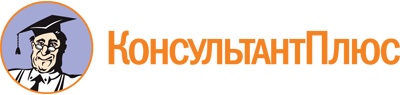 Постановление администрации НАО от 14.06.2022 N 171-п
(ред. от 01.02.2023)
"Об утверждении Порядка предоставления единовременных денежных выплат отдельным категориям граждан, принимавших участие в специальной военной операции на территориях Донецкой Народной Республики, Луганской Народной Республики, Запорожской области, Херсонской области и Украины, и членам их семей"Документ предоставлен КонсультантПлюс

www.consultant.ru

Дата сохранения: 25.04.2023
 Список изменяющих документов(в ред. постановлений администрации НАО от 26.07.2022 N 212-п,от 01.02.2023 N 25-п)Список изменяющих документов(в ред. постановлений администрации НАО от 26.07.2022 N 212-п,от 01.02.2023 N 25-п)Изменения, внесенные Постановлением администрации НАО от 26.07.2022 N 212-п в пп. 1 п. 3, распространяют свое действие на правоотношения, возникшие с 15.06.2022.Список изменяющих документов(в ред. постановления администрации НАО от 01.02.2023 N 25-п)